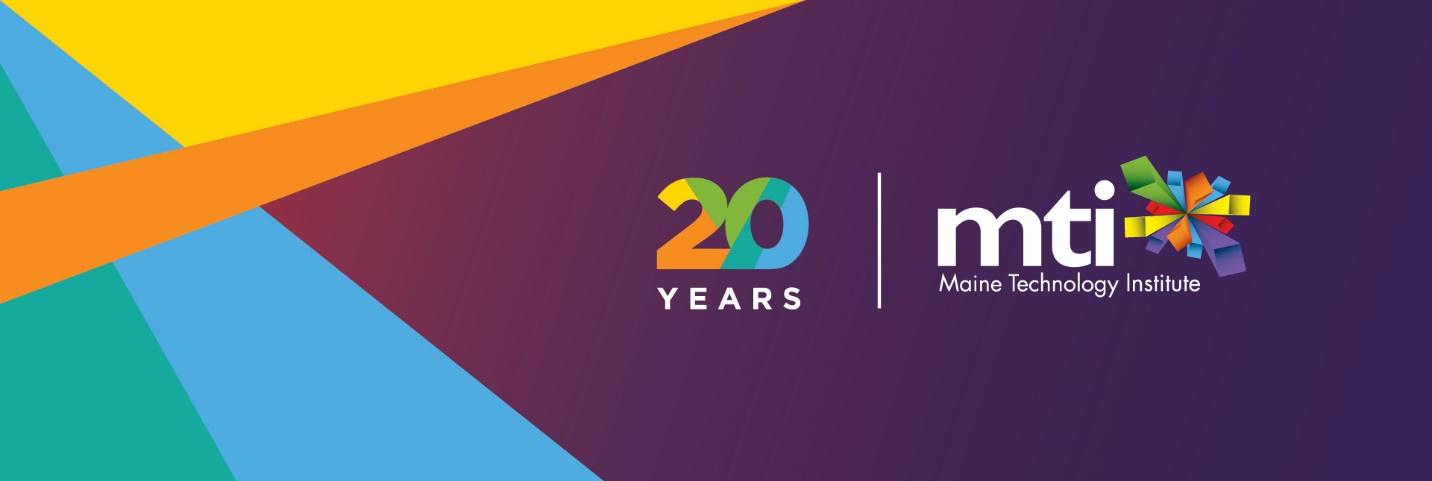 MTI’s 20th Anniversary CelebrationOctober 7, 2019, 5 – 8 pmHilton Garden Inn, FreeportSupporting Sponsorship Benefits:Name and logo listing you as a Supporting Sponsor on MTI’s website, within promotional materials, and on signage at the eventOption to have an individual from your organization or business featured and quoted in event materials alongside other prominent innovation leadersVerbal acknowledgment of support in front of 250+ guests1 Facebook post acknowledging sponsorship4 tickets to the eventCost: $750Yes, my organization would like to be a Supporting Sponsor of MTI’s 20th Anniversary Celebration:For more information or to participate, please contact: Becky Quirk, bquirk@mainetechnology.org, 207-582-4790Contact Name:Organization:Address:City, State, Zip:Email Address:Phone:Additional Information and Comments: